Конспект развлечения к 23 февраля с папами «Папа может» для детей старшей и подготовительной группЦель: воспитывать чувство гордости, уважения к Российской армии, любви к РодинеЗадачи:- привлечь родителей к совместной активной деятельности в детском саду;- пропаганда здорового образа жизни, укрепление здоровья детей;- формирование чувства долга и любви к отечеству, уважения к тем, кто служит, воспитание чувства патриотизма;- способствовать психологическому сближению детей, развитию положительных эмоций, воспитанию волевых качеств: чувства взаимовыручки, взаимопомощи, поддержки, выдержки;- продолжать знакомить с русскими народными играми;- развивать соревновательные качества: быстроту, ловкость, выносливость;- обеспечить высокую двигательную активность детейПредварительная работа: разучить с детьми стихи, песни, перестроения.Оборудование:-Мячи, обручи, канат, подушки, лавочки, стойки, туннели, проектор, музыкальное сопровождение, бинты, медали для детей и родителей.ХОД Вход детей.Дети читают стихи:1. Праздник сегодня у наших ребят,У наших Защитников и наших Солдат,У дедушек, пап, у дядей, братишек,У наших Героев, у наших мальчишек!2. Мне не нужен автомат,Я и так уже солдат.Всех девчонок защищаюИ конфетой угощаю.23 февраля — праздник точно про меня.3. Этот праздник очень важный —Он для всех ребят отважных;Он для тех, кто не робеет —И слабых защищать умеет.4. Солдат, защитник, мой герой,Папуля, я горжусь тобой.Очень я тебя люблю,Таким же сильным стать хочу.5. С Двадцать третьим февраляПоздравляет вся странаВсех Защитников Страны,Чтоб не знал наш Мир беды!6. Наши дедушки и папТоже славные солдаты.Подрастем и мы с тобой,Будем в армии родной.Ведущий:Сегодня мы отмечаем важный государственный праздник - День Защитника Отечества. Этот праздник всех военных - от рядового до маршала. Они защищают нашу Родину, несут службу днём и ночью. И сегодня мы собрались, чтобы поздравить всех мужчин с праздником Днём защитника Отечества. Защитники есть в каждой семье – это дедушки, старшие братья, и конечно наши любимые папы. Пожелаем всем здоровья, успехов во всех делах и гордости за своих детей, которые их очень любят.Песня «Ты не бойся мама»Дети садятся на стульчики.Ведущий: Я думаю, каждому мальчику хочется надеть форму летчика, моряка, десанта.Но чтобы служить в армии, надо быть не только умным, сильным, смелым.Нужно еще многое уметь! Так давайте с детских лет воспитывать в себе качества, необходимые защитнику Отечества.Мы сейчас посмотрим как наши будущие солдаты умеют маршироватьПод музыку дети обходят зал и садятся на стульчики.Ведущий: а теперь приглашаем на веселый танецТанец под песню Л. Агутина «Мы теперь солдаты»Дети уходят на места.Ведущий:А сегодня в играх мы покажем нашу ловкость, быстроту, выдержкуПредлагаю разделиться на 3 команды и выбрать командиров команд с помощью считалочкиАты-баты - шли солдаты,Аты-баты - на базар,Аты-баты - что купили?Аты-баты - самовар.Аты-баты - сколько стоит?Аты-баты - три рубля.Аты-баты - кто выходит?Аты-баты - ты и я.Деление на три команды:(десантники, пограничники, моряки)Представление команд в стихах.Макар: Десантники в минуты, спускаются с небесРаспутав парашюты, прочешут темный лес,Овраги горы, и луга найдут опасного врага!Никита: Кто, ребята на границе нашу землю стережет,Чтоб работать и учиться мог спокойно наш народ,На тропе, на берегу, преграждает путь врагу!Настя: Впереди морские дали, и ребята клятву дали,Верно Родине служить Крепкой дружбой дорожить!Ведущий:Чтоб настоящим стать бойцом.И храбрецом, и удальцом,Нужны, друзья, старание,Сноровка, сила, знания!Мы сейчас проверим вас.Начнем соревнования!1. Эстафета «Переправа»Перед командами на полу разложены деревянные дощечки. По сигналу участники перепрыгивают с одной на другую. Добегают до ориентира, возвращаются, передают эстафету, становятся в конец колонны. (сначала бегут дети, затем папы).2. Эстафета «Подвези боеприпасы»По сигналу участники берут мячи и бегут к обручу –ориентиру, кладут мячи в обруч, возвращаются к команде, передают эстафету. Следующие участники добегают до мячей, берут их и бегут обратно, передают следующим и. т. дВедущий: а теперь предлагаем нашим папам пройти это испытание3. Эстафета «Переход через минное поле».Участникам команд к голеностопам привязывают по 2 воздушных шара, игроки должны добежать до ориентира (шнура) и обратно, не наступив на шар. Так как, задевание шара рассматривается как взрыв).Ведущий: Молодцы! А теперь представим. что мы плывём на корабле. Наш корабль потерпел крушение, и капитан должен спасти своих моряков.4. Эстафета «Спасение моряков».Папа в обруче - спасательный круг, эвакуирует своего ребенка в спасательную шлюпку, перевозя его на другую сторону зала.5. Эстафета «Силачи».Перед участниками на полу разложены обручи. Дети выполняют прыжки из обруча обруч с двумя мячами в руках, обегают ориентир, возвращаются, передают мячи следующему и т. д.6. Эстафета «Генеральские погоны».Команды должны собрать как можно больше звездочек с гимнастической лестницы.Заканчивают по сигналу.Ведущий:А для пап по сложнее задание«Перетягивание каната»7. Эстафета «Преодолей препятствие»Каждый участник должен перепрыгнуть через барьер, пролезть под дугу, попрыгать в классики, в колокольчики и вернуться в команду.А для пап по сложнее задание«Бой подушками»Ведущий: просьба выйти всех пап к своим детямИсполняют песню «Бравые солдаты»Ведущий: в нашем конкурсе победила Дружба!Дорогие наши папы,Чтоб всегда вы улыбались,Наши дети для вас постарались!И в этот замечательный праздникОни приготовили для вас подарки.Все дети дарят папам поделки, сделанные своими руками.Ведущий: Вот праздник подошел к концу,И все считают дети,Что мир отважному бойцуНужней всего на свете!От всей души поздравляем отважных российских воинов и благодарим их за ратный труд и верность Отечеству. Желаем им богатырского здоровья и огромного счастья. 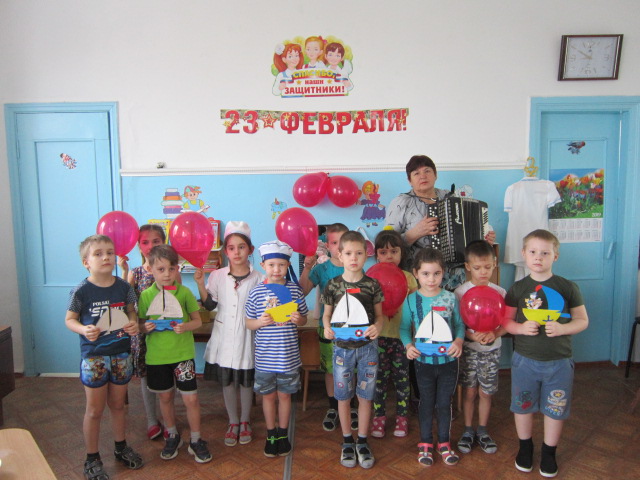 